Смотр-конкурс  «Лучший уголок ПДД»1. Правила дорожные нужно детям знать!Правила дорожные нужно изучать!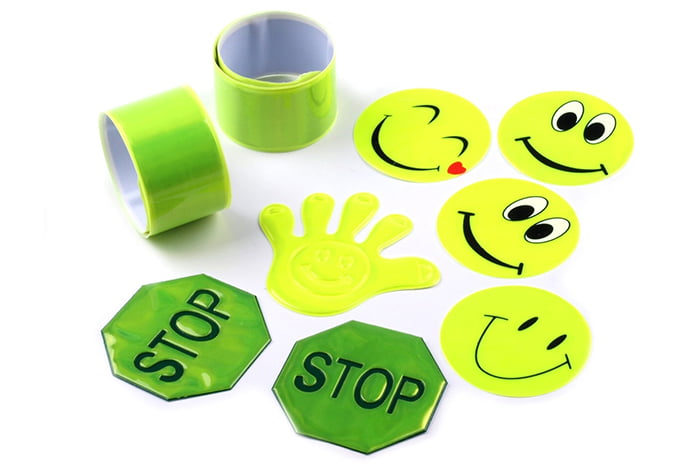 2. Правила  дружно  изучаем-Нам плакаты помогают!3. Карта дорожная висит на двериОна нам поможет  безопасно пройти.Карта дорожная висит в кабинете.Для безопасности ею пользуются дети.4.  В библиотеку мы пойдем,Там помощницу найдем.И для детишек книги есть, Есть что учителю прочесть.5. На дорогах так опасно,Фликер нам необходим!Не волнуюсь я напрасно,Мне спокойно как-то с ним!6. Знаки важные дорожные-Спутник взрослых и ребят.Выполняйте непреклонно все,Что знаки говорят!7. По дороге мы идем, Никого не подведем!  (напольный планшет)8. Нам игрушки помогают –Правила дорожные с нами изучают! ( настольный)9.Тут нам магнитики помогутВыбрать нужную дорогу!(ЮИД и родители)Ну, пожалуй, для началаМы расскажем вам о том, Что нас в школе уважают, Здесь с ЮИДом  всяк знаком.2. Мы в районном «колесе»  победители,Да и в области – достойные представители.Борьбу нешуточно вели,В десятку лучших мы вошли.3. Ну и мы не отстаем,В ногу с вами мы идем: Соревнованья по плечу: Второе место…расстроились чуть-чуть4.Мы – старшее поколение, Рады юному пополнению.Вместе дружно все шагаемИ  всем людям помогаем.5.Мы – юидовцы со стажем,И сейчас вам хором скажем:Знайте правила движеньяКак таблицу умноженья!Наши родители - наши помощники, ….